Карточка №15№11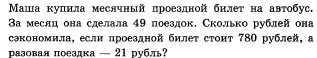 2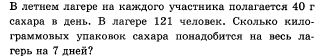 3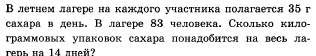 4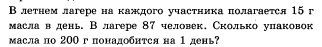 5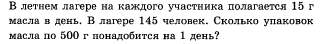 В101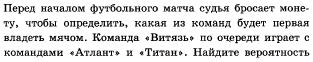 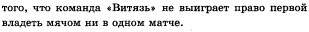 2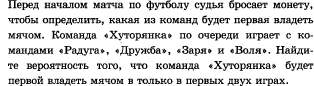 3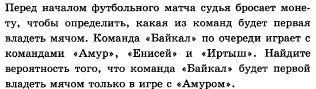 4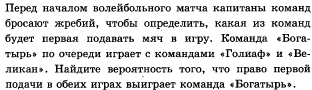 5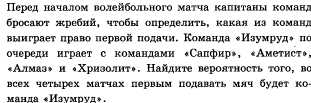 В121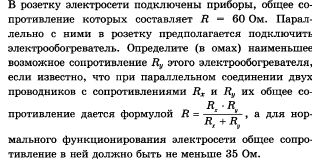 2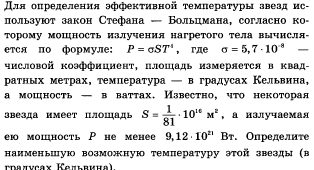 3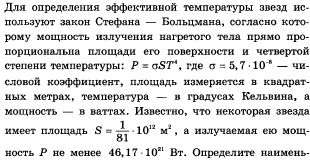 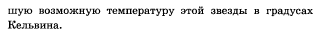 4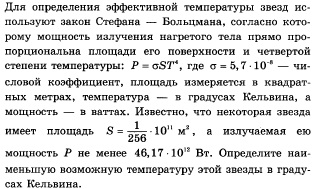 5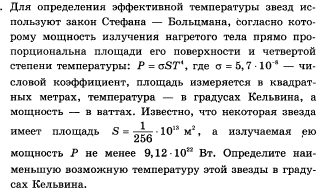 В51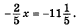 2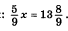 3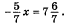 4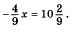 5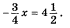 В71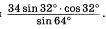 2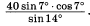 3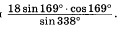 4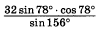 5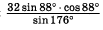 В131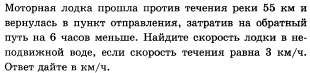 2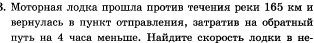 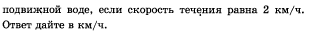 3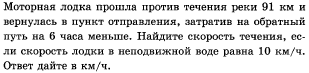 4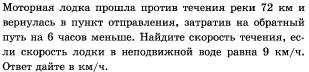 5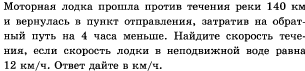 В61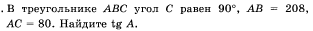 2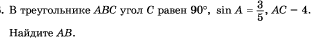 3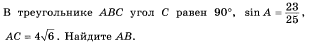 4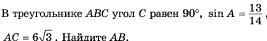 5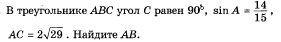 №1№2№3№4№5№6№7В1В10В12В5В7В13В62490,2584281782,4340,62560002520135410,12590000-11932570,251200-231632850,062580000-616230